DECRETO DE CREACION DEL MUNICIPIO DE SAN DIONISIO.DIARIO OFICIALDE FECHA LUNES 26 DE JULIO DE 1920.PAGINA 1285SECCION OFICIAL.PODER EJECUTIVO.La Asamblea Nacional Legislativa de la Republica de El Salvador.CONSIDERANDO:Que los cantones denominados Puerto Grande, Iglesia Vieja, San Dionisio, Mundo Nuevo y San Francisco, han alcanzado un alto grado de progreso comercial, así como por su incremento de población, son acreedores honoríficos de pueblo.POR TANTO:En uso de sus facultades constitucionales,DECRETA: ART. 1°.- Eríjanse en pueblo los cantones denominados Puerto Grande, Iglesia Vieja, San Dionisio, Mundo Nuevo y San Francisco, con el nombre de San Dionisio, teniendo su asiento en el primero de los cantones nombrados o sea Puerto Grande.ART. 2° .- Facultase al Gobernador del Departamento de Usulután, para que en su oportunidad proceda conforme a ley respectiva, a que se establezcan las autoridades locales de la mencionada población.ART. 3°.- Quedan segregados, en consecuencia del Puerto de El Triunfo, los cantones San Dionisio y San Francisco.Dado en el salón de sesiones del Poder Legislativo, Palacio Nacional: San Salvador, a los veintiún días del mes de julio de mil novecientos veinte. Roberto ParkerPresidenteMiguel A. Soriano.				Rafael Justiniano Hidalgo.1er. Secretario.				2° Secretario.	Palacio Nacional: San Salvador, 23 de Julio de 1920.Publíquese.JORGE MELENDEZ.-		El Ministro de Gobernación.				Baltasar Estupinián. 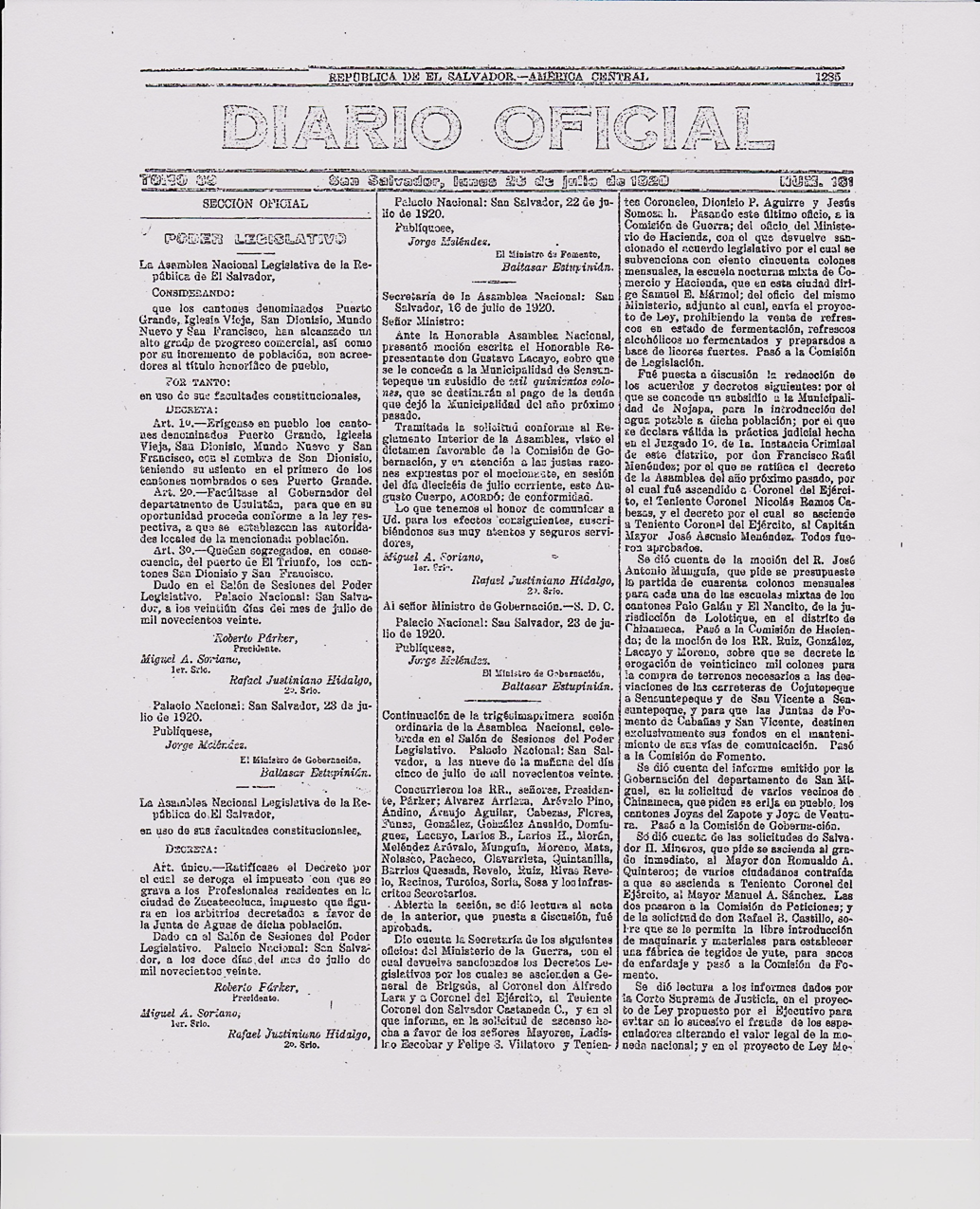 Decreto Legislativo del 21 de Julio de 1920, durante la administración de Don Jorge Meléndez, 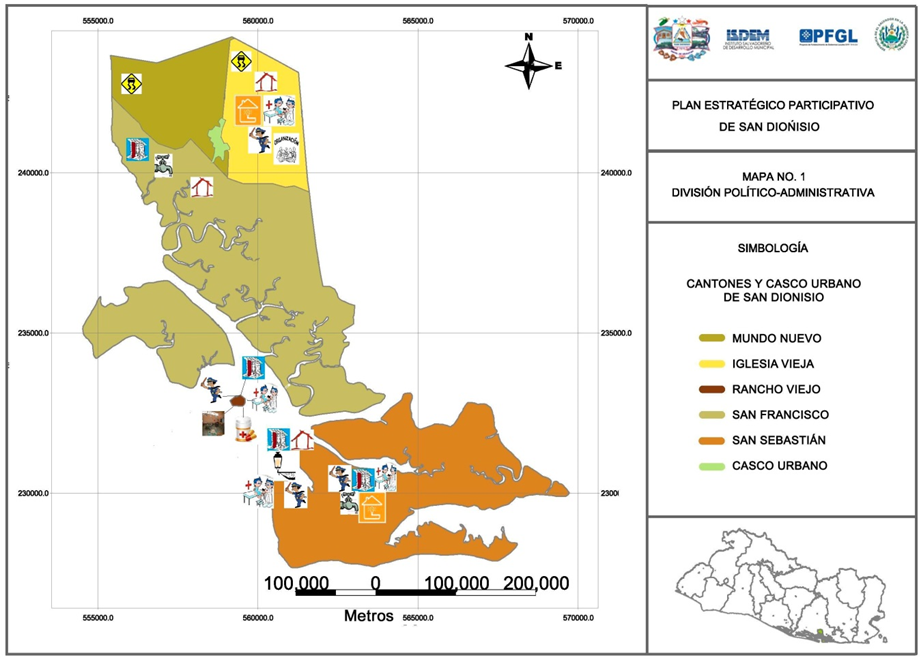 